BIROUL ELECTORAL AL CIRCUMSCRIPȚIEI NR.2 MUNICIPIUL CÂMPIA TURZIIStr. Laminoriștilor nr.2, Câmpia Turzii, jud. ClujTel/Fax: 0264366399; e-mail: cj.campiaturzii@bec.roHOTĂRÂREprivind admiterea condidaturii domnului  Rece Gheorghe Iulian, candidat din partea Partidului Social Democrat, la funcţia de primar	Analizând dosarul de candidat la funcția de primar al domnului Rece Gheorghe Iulian, propus de Partidul Social Democrat, dosar depus la Biroul Electoral al Circumscripției nr. 2 Câmpia Turzii, sub nr. 6/P/16.08.2020, Având în vedere prevederile art. 46, art. 47 alin. 1 din Legea nr. 115/2015 pentru alegerea autorităților administrației publice locale, pentru modificarea Legii administratiei publice locale       nr. 215/2001, precum și pentru modificarea și completarea Legii nr. 393/2004 privind Statutul aleșilor locali, Hotărârea AEP nr. 2/2020,În temeiul dispozițiilor art. 52 alin. 2 din Legea nr. 115/2015 pentru alegerea autorităților administrației publice locale, pentru modificarea Legii administratiei publice locale nr. 215/2001, precum si pentru modificarea si completarea Legii nr. 393/2004 privind Statutul alesilor locali, BIROUL ELECTORAL AL CIRCUMSCRIPȚIEI NR. 2 CÂMPIA TURZIIHOTĂRĂȘTE:	Art. 1- Admite candidatura domnului Rece Gheorghe Iulian, candidat al Partidului Social Democrat, la funcţia de primar al Municipiului Câmpia Turzii.	Art. 2 -  (1) Dispune afişarea unui exemplar din hotărâre pe avizierul de la sediul Biroului Electoral de Circumscripţie.		(2) Cu drept de contestație în termen de 24 ore de la afișare, la Judecătoria Turda.                             PREȘEDINTE: Judecător Opriș Anastasia Elena  _______________                             LOCȚIITOR:  Consilier jr. Duma Mirela ____________                              MEMBRII:       Băginean Vasile (PNL) ________________                                                      Vitus Ioan (UDMR) _______________                                                      Pop Daniela (ALDE) _______________                                                      Hanuschi Sebastian Dorel (PRO ROMANIA) ______________                                                      Tot Vasile Simion (PSD) _____________				      Persu Andrada (USR) _____________				      Kovacs Ramona Ghizela  (APRPE) ___________				      Constantinescu Florin Mihai (PMP) ________________Câmpia Turzii,Nr.________ / _______________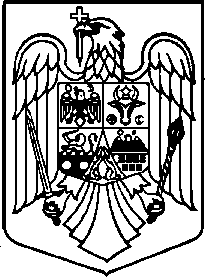 